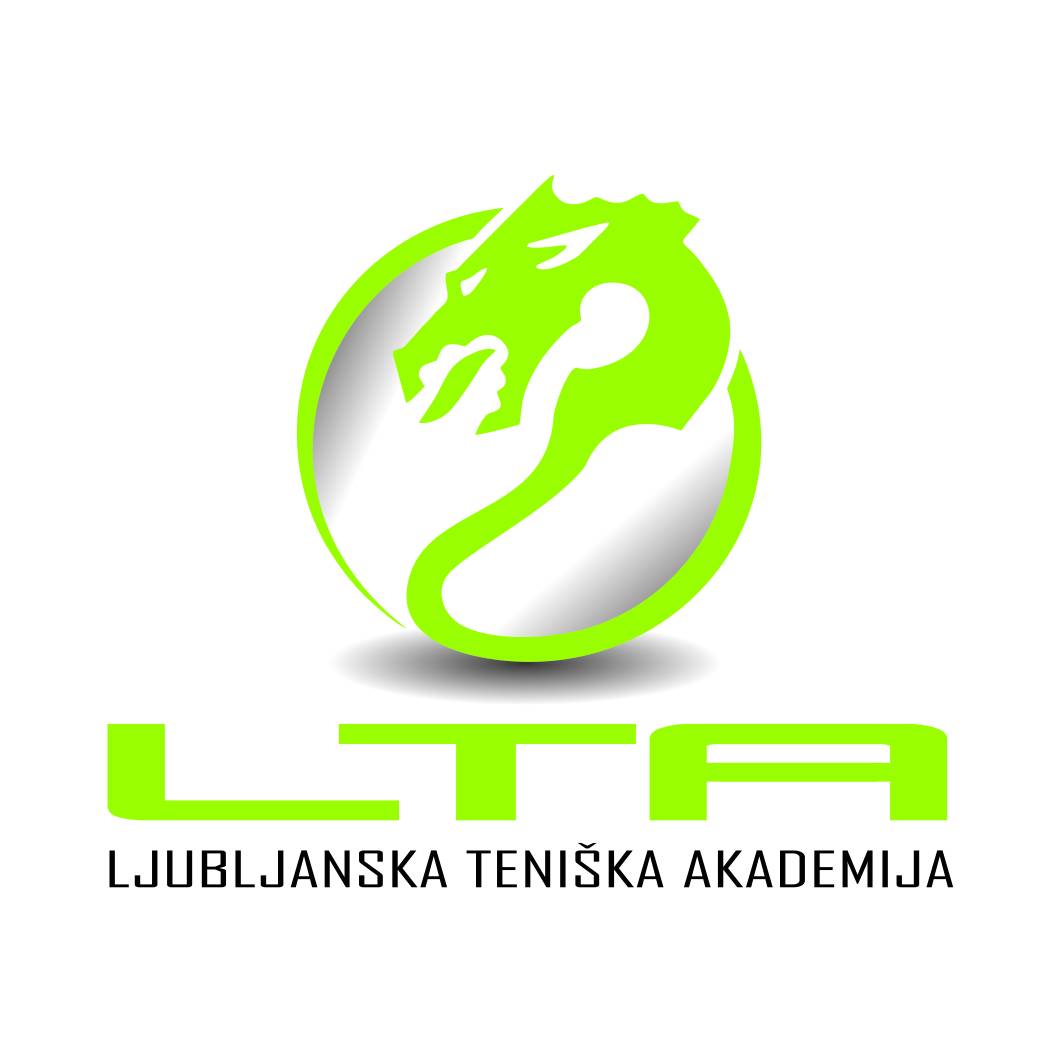 Pravila LTA zimske singl teniške lige 2020Splošno o ligi – pravica nastopa, formiranje skupin, igrišča in uradna žogaPravico igranja imajo (v kolikor tekmovalna komisija na podlagi prijav ne odloči drugače) neregistrirani igralci, moški in ženske, mlajši registrirani tekmovalci ter 'upokojeni' registrirani tekmovalci in tekmovalke po predhodni odobritvi tekmovalne komisije.Liga se igra v absolutni kategoriji. V primeru prevelikega števila prijav si organizator pridržuje pravico do izvedbe dveh ali celo več skupin v ligi.Število nastopajočih igralcev v posamezni skupini lige je lahko največ 16 in najmanj 12.  Cilj je, da se vsakemu tekmovalcu zagotovi vsaj 15 tekem ( vključno s play off-om) . Vsaka skupina bo sestavljena iz polovice nosilcev, ki se jih bo z žrebom razporedilo v določeno skupino. Druga polovica igralcev v posamezni skupini pa bo določena z žrebom.Kriterij za razporejanje igralcev (nosilcev) v posamezne skupine je glede na njihovo kakovost, ta pa se utemeljuje na podlagi uvrstitve igralca v ligi v predhodnem letu, glede na trenutno veljavno rang lestvico igralcev, kot je javno objavljena na dan žreba na spletni strani sloTENIS.si oz. glede na vse razpoložljive »zunanje« podatke(arhiv TZS, klubski arhivi, drugi arhivi, itd.) in mnenje tekmovalne komisije.Uradna žoga lige bo določena naknadno.Termini in lokacija igranjaLiga se igra na treh razpoložljivih z balonom pokritih teniških igriščih v DRAVLJAH ( Smrtnikova 1). V primeru večjega števila igralcev se lahko liga igra tudi v balonu v Kosezah ( športni park ZŠD Ilirija)Ligo bo mogoče igrati od 10. oktobra do 20. aprila in sicer predvidoma v prostih terminih:od ponedeljka do petka od 8h do 14h,ob sobotah od 17 do 21h,ob nedeljah od 17h do 21h.Rezervirati je mogoče največ 3 termine vnaprej na igralca in sicer skupaj dve uri za tekmo. Vsak igralec rezervira po eno uro.  Rezervacije potekajo preko sistema sportifiq, pri čemur veljajo tudi ostala pravila glede rezervacij.Prijave in prijavninaPrijave potekajo preko sistema sloTENIS.si, za kar mora vsak igralec opraviti predhodno brezplačno registracijo.Prijavnina za ligo bo predvidoma znašala 30 EUR (za igralce, ki se bodo odločili za nakup paket 300 eur, je prijavnina všteta v ceno paketa)) na igralca in mora biti poravnana do 8. oktobra 2020. Prijavnino plačate med tednom, na recepciji kluba v Dravljah ( tor,sre,čet med 17. in 21.uro ) ali na recepciji kluba v Kosezah ( vsak delavnik med 15. in 22.uro ), za kar prejmete tudi potrdilo.Prijavnina za ligo krije strošek organizacije lige in omogoča najem igrišč za igranje v TC Dravlje in Koseze po članskih cenah.V ceno prijavnine je všteta tudi majica lige, zaključni play off turnir s piknikom in letna članarina, ki omogoča najem igrišča po članskih cenah.Poleg prijavnine je potrebno plačati tudi akontacijo za resnost, v višini 30 eur. Akontacija se po končani ligi vrne igralcu. V primeru, da igralec ne odigra vsaj 75 % tekem ( lahko tudi manj, v kolikor za to obstaja zdravstveni razlog – poškodba, dolgotrajna bolezen) , se akontacija ne vrača !Izstop iz lige po že opravljenem žrebu ni mogoč, že plačana prijavnina in akontacija za resnost se ne vrača. Igralnina (igrišče) se lahko poravna na več načinov 15.1.  Plačilo ure po članskem ceniku ( vsak igralec plača eno uro)15.2.  Preko Igralnih paketov ( vsak igralec porabi žeton za eno uro)15.3.  Preko paketa 300 ( vsak igralec rezervira eno uro )RAZLAGA : Igralca plačata vsak za svojo uro, in sicer glede na način, kot ga uporablja vsak posameznik posebej . PRIMER : v kolikor ima en igralec paket 300 ne plača nič, drug igralec pa nima nobenega paketa in plača eno uro po članskem ceniku za najem igrišč ŠD LTA, objavljen na spletni strani za rezervacije SPORTIFIQ KOSEZE. ŽrebV žreb za posamezno skupino lige gredo le igralci s pravočasno plačano prijavnino.Žreb se izvede elektronsko znotraj sistema sloTENIS.si, ki avtomatično določi igralne pare posameznega kroga, domačega in gostujočega igralca.Spoštovanje tekmovalnega koledarjaTekme se praviloma igrajo v vrstnem redu, kot je bil določen z žrebom in v terminih, kot so bili določeni z žrebom.Liga sicer poteka v štirih igralnih obdobjih z namenom, da se udeležence pripravi k bolj resnemu odnosu do tekmovanja.1. tekmovano obdobje traja do 1.decembra in do takrat mora imeti vsak igralec odigranih vsaj 75%  tekem, sicer prejme za vsako manjkajočo neodigrano tekmo 1 kazensko minus točko.Drugo tekmovano obdobje, v katerem mora igralec odigrati vse tekme za nazaj in vsaj 75% predvidenih tekem za 2 obdobje. Enako velja potem za 3. in še 4. obdobje.2.obdobje traja od 1.dec – 15.jan.3.obdobje 15.jan – 15.marec4. obdobje 15.marec – 20.aprilSklic tekme in rezervacija igriščaDomačin je pred tekmo posameznega kroga zadolžen za to, da kontaktira gostujočega igralca in z njim uskladi termin igranja ter rezervira igrišče. Dobra praksa pri dogovarjanju je, da se nasprotniku ponudi tri možne termine za igranje.Dolžnost gostujočega igralca je, da se odzove na povabilo domačina glede igranja tekme in to v najkrajšem možnem času, najkasneje pa v roku 24 ur. V kolikor gostujočemu igralcu ne ustreza noben od predlaganih terminov, mu je dolžan ponuditi druge tri termine.Igralca morata narediti vse, kar je v njuni moči, da se uspešno dogovorita in uskladita glede termina igranja. V kolikor sta pri tem neuspešna, se lahko za pomoč obrneta na tekmovalno komisijo, ki bo temeljito pregledala in odločila o zadevi. Med možnimi ukrepi je tudi registracija tekme z rezultatom 1:0. 1:0 v korist oškodovanca.V primeru, da je že dogovorjen dvoboj odpovedan, mora igralec, ki je dvoboj odpovedal, to javiti nasprotniku vsaj dva dni pred dvobojem in se z njim dogovoriti za nadomestni termin.TekmovanjeIgra se po pravilih TZS, razen če je v tem pravilniku napisano drugače (potem velja pravilnik).Domačin je zadolžen, da na tekmo prinese paket novih treh uradnih žogic lige.Tekma se igra na dva dobljena niza. V primeru rezultata 6:6 v posameznem nizu se igra podaljšana igra (tie-break) do 7. V primeru rezultata 1:1 v nizih se namesto običajnega tretjega niza igra podaljšana igra do 10(t.i. match tie-break).V primeru da se tekma prekine zaradi razumnega razloga se dvoboj nadaljuje pri rezultatu, kjer sta tekmovalca končala. Za termin se dogovorita sporazumno in obvestita vodstvo lige. To ne velja v primeru poškodbe enega izmed igralcev, saj v tem primeru poškodovani igralec izgubi tekmo.Če eden od tekmovalcev preda tekmo (poškodba, oprema...) se tekma registrira v korist nasprotnika, a se upošteva do tedaj osvojeni rezultat poraženca.Sporočanje rezultatov.Čim prej in najkasneje v roku 24 ur po končanem dvoboju mora domačin dvoboja na spletni strani sloTENIS.si vnesti rezultat dvoboja. Ko to stori, dobi gost e-poštno sporočilo naj rezultat potrdi ali zavrne, kar mora storiti najkasneje v 24-ih urah. Šele ko gost rezultat potrdi, se rezultat avtomatsko generira na spletni strani in posodobi se lestvica. Če imata igralca težave pri vnosu oz. potrditvi rezultata, lahko koordinatorju lige, v kolikor je takrat prisoten v klubu,  po odigrani tekmi podpišeta rezultat. V primeru, da koordinator ni prisoten v klubu, lahko preko e-pošte  info@slotenis.si , sporočita rezultat dvobojaLestvicaZmaga v dvoboju z rezultatom 2/0 prinaša 3 točke, zmaga z 2/1 dve točki, poraz z enim dobljenim nizom 1 točko in poraz brez dobljenega niza 0 točk.Končni vrstni red v ligi se določi po naslednjih kriterijih:Osvojene točkeRazlika v osvojenih zmagahRazlika v osvojenih setihRazlika v osvojenih gemihMedsebojna tekma (v primeru, da se ne sklene krog)ŽrebPlay offPlay off bo določil končnega zmagovalca lige. Play off se bo igral v dveh kategorijah, in sicer glavna in tolažilnaV glavni play off se uvrstijo prvi 4 iz vsake skupineV tolažilni play off vsi ostali tekmovalciPlay off se igra na izpadanje, in sicer glavni po sistemu 1 igra z 4 iz druge skupine, 2 s 3. V tolažilni skupini se določi 4 nosilce, ostale se žreba.Glavni play off se igra na 2 dobljena seta. Eventuelni 3 set se igra tie break do 10.Sistem igranja tekem v tolažilni play off skupini bo prilagojen prijavam. V primeru, da bo skupin več, se glavni play off ustrezno prilagodi. Točen sistem igranja v play off-u, se v tem primeru določi po zaključku prijav.Točen termin play off-a se določi naknadno. Predvidoma se bo play off odigral v mesecu maju in to na zunanjih igriščih.Opravičeno ali neopravičeno neodigrani dvobojiVsak igralec se s prijavo v ligo zaveže, da bo odigral vse tekme v ligi v predvidenem roku.O neodigranih dvobojih tekmovalna komisija lige ugotavlja njihovo opravičenost oz. neopravičenost.Med razloge za opravičeno neodigrane dvoboje sodi izključno morebitna težja poškodba igralca v neprimernem času, ki igralcu enostavno ne omogoča odigrati lige. Vsi drugi razlogi so temelj za neopravičeno neodigrane dvoboje.V kolikor igralce ni uspel zaključiti lige iz neopravičljivih razlogov, potem ligo zaključi na zadnjem mestu svoje kakovostne skupine.Za uspešno zaključen redni del lige se šteje, da igralce odigral vsaj 75% tekem. Za vsako neodigrano tekmo igralec prejme 1 kazensko točko.V primeru, da igralec ne pride na tekmo, se kaznuje z 3 kazenskimi točkami in denarno kaznijo v višini 20 eur ( denar se pobere iz akontacije za resnost)Igralec mora biti na igrišču ob točno določenem času. V primeru zamude do 5 minut se igralec sankcionira z odvzemom 1 gema. V primeru zamude vsakih nadaljnih 5 minut se ponovno odvzame gem.V primeru zamude več kot 15 minut, se tekma registrira v korist nasprotnika in sicer z rezultatom 6:0, 6:0. Igralec, ki je zamudil pa se sankcionira s 3 kazenskimi točkami. Igralec, ki zamudi 3x, se lahko izključi iz lige. O morebitni izključitvi odloča tekmovalna komisijaObveščanjeObveščanje vseh udeležencev lige bo potekalo izključno po e-pošti. Obveščanje širše javnosti bo potekalo preko spletne strani sloTENIS.si.RaznoOrganizator lige želi, da bi se liga odvijala v športnem duhu in temeljila na »fair-play-u«, zato naprošamo vse udeležence da pripomorejo k temu.Tekmovalno komisijo lige sestavljajo: Anja Regent, Štefan Seme, Roman Veras in Bojan Vajda. Člani tekmovalne komisije se lahko na lastno pobudo tudi zamenjajo, informacija o tem pa je podana na spletni strani www.sportplus.si in  sloTENIS.si.Organizator lige je Športno društvo LTA ( Ljubljanska teniška akademija). Koordinator lige je Marjan Žižek 031 555 004